9. La musique (Sifflements)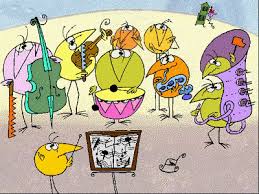 La musique c’est comme l’eauComme la pluie Écoute la tomberTomberLa musique c’est comme l’eau Comme le vent Écoute le soufflerSoufflerElle est là depuis le début du mondeAussi vrai que la terre est rondeLa musique est une vagabonde Qui nous fait rêverTulup tulup tulup tulup tulup tulup RêverLa musique c’est comme les motsComme les mots Écoute la parlerParlerDans toutes les langues du mondeElle fait la rondeÉcoute la jouerJouer Elle a fait 100 000 fois le tour de la terre C’est vrai qu’elle est là depuis des millénairesLa musique est toujours ce mystèreQui nous fait rêverLa musique c’est comme le coeurComme le coeur Écoute le taperTaperLes peines et puis les malheurs Les bonheursÉcoute la rire et PleurerD’où qu’elle vienne ça n’a pas d’importanceElle est reine et son royaume est immenseLa musique est une voyageuse je pense Qui nous fait rêverTulup tulup tulup tulup tulup tulup RêverLa musique c’est comme les gensTous différentsRegarde les danserDanserOn dirait qu’ils se ressemblent Tous ensembleRegarde les s’aimerS’aimerOn se moque bien qu’elle soit brune ou qu’elle soit blondeLa musique vient de partout dans le mondeLa musique est une vagabonde Qui nous fait rêverTulup tulup tulup tulup tulup tulup Rêver